                            Российская Федерация          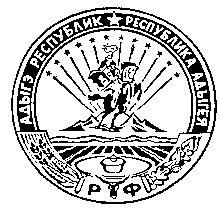 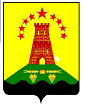                               Республика Адыгея                        Совет народных депутатов                     муниципального образования               «Дукмасовское сельское поселение»х. Дукмасов                                                                                                                15.11.2023                                                                                                                                             № 48РЕШЕНИЕвосемнадцатой сессии пятого созыва Совета народных депутатовмуниципального образования «Дукмасовское сельское поселение» Шовгеновского района Республики АдыгеяНа основании Справки МРЭО ГИБДД по Республике Адыгея от 27.10.2023, пояснительной записки администрации муниципального образования (Приложение к настоящему Решению), в соответствии с Положением «О порядке списания муниципального имущества муниципального образования «Дукмасовское сельское поселение», Совет народных депутатов муниципального образования «Дукмасовское сельское поселение»  РЕШИЛ:	1. Списать с баланса администрации муниципального образования «Дукмасовское сельское поселение» муниципальное имущество: - автомобиль марки ГАЗ – 310290, г/н В200АВ01, идентификационный номер (VIN) XTH10290R0247920, год выпуска 1994, двигатель № 0133820, шасси (рама) № 0250403, кузов (коляска) № 0247920, мощность двигателя (л.с) 90, ПТС серии 52 АК № 123210, выдан 22.10.1994. 2. Обнародовать настоящее решение в соответствии с Уставом муниципального образования «Дукмасовское сельское поселение», разместить на официальном сайте администрации муниципального образования «Дукмасовское сельское поселение» Шовгеновского района Республики Адыгея.3. Контроль над исполнением данного решения возложить на главного специалиста администрации Шуову Ирину Кимовну.4. Настоящее решение вступает в силу с момента его принятия.Председатель Совета народных депутатовмуниципального образования«Дукмасовское сельское поселение»					               В.А. ПетуховГлава муниципального образования«Дукмасовское сельское поселение»                                                                    В.П. ШикенинПриложение  к Решению Совета народных депутатов «Дукмасовское  сельское поселение»от 15.11.2023. № 48ПОЯСНИТЕЛЬНАЯ ЗАПИСКА	На основании справки МРЭО ГИБДД по Республике Адыгея от 27.10.2023 (прилагается), автомобиль марки ГАЗ – 310290, г/н В200АВ01, идентификационный номер (VIN) XTH10290R0247920, год выпуска 1994, двигатель № 0133820, шасси (рама) № 0250403, кузов (коляска) № 0247920, мощность двигателя (л.с) 90, ПТС серии 52 АК № 123210, выдан 22.10.1994, состоящий на балансе администрации «Дукмасовское сельское поселение, снят с регистрационного учета 27.10.2023. В связи с этим необходимо списать его с баланса администрации. На основании вышеизложенного, администрация просит представительный орган муниципального образования «Дукмасовское сельское поселение» принять соответствующее решение по вопросу о списании указанного муниципального оборудования с баланса администрации.Глава администрации Муниципального образования«Дукмасовское сельское поселение»                                              В.П. ШикенинО списании муниципального имущества с баланса администрации муниципального образования «Дукмасовское сельское поселение» Шовгеновского района Республики Адыгея